БОЙОРОК                                                                            ПОСТАНОВЛЕНИЕ         «11» апрель  2022 й.                         №   21                                          «11» апреля  2022 г.О создании комиссии по контролю за состоянием дымовых и вентиляционных каналов многоквартирных домов,  оборудованных индивидуальным газовым оборудованиемВ соответствии с Федеральным законом от 21 декабря 1994 года № 68-ФЗ «О защите населения и территорий от чрезвычайных ситуаций природного и техногенного характера», Правил пользования газом в части обеспечения безопасности при использовании и содержании внутридомового и внутриквартирного газового оборудования при предоставлении коммунальной услуги по газоснабжению (утвержденных постановлением Правительства РФ от 14 мая 2013 г. № 410), администрация       сельского поселения Абдрашитовский сельсовет муниципального района Альшеевский район Республики Башкортостан постановляет:1. Создать комиссию по контролю за состоянием дымовых и вентиляционных каналов многоквартирных домов, оборудованных индивидуальным газовым оборудованием на территории сельского поселения Абдрашитовский сельсовет муниципального района Альшеевский район Республики Башкортостан муниципального района Альшеевский район и утвердить её состав (приложение 1).2. Утвердить Положение о комиссии по контролю за состоянием
дымовых и вентиляционных каналов многоквартирных домов, оборудованных индивидуальным газовым оборудованием (приложение 2).	3. Контроль за исполнением настоящего постановления оставляю за собой.Глава сельского поселения                               Дунина З.Я.Приложение 1
к постановлению администрации СП Абдрашитовский сельсоветмуниципального районаАльшеевский районРеспублики Башкортостанот 11.04.2022 года № 21Приложение 2
к постановлению администрации СП Абдрашитовский сельсоветмуниципального районаАльшеевский районРеспублики Башкортостанот  11.04.2022 года № 211. Общие положения1.1. Правовую основу деятельности комиссии составляют Федеральный закон от 21 декабря 1994 года № 68-ФЗ «О защите населения и территорий от чрезвычайных ситуаций природного и техногенного характера», Правил пользования газом в части обеспечения безопасности при использовании и содержании внутридомового и внутриквартирного газового оборудования при предоставлении коммунальной услуги по газоснабжению (утвержденных постановлением Правительства РФ от 14 мая 2013 г. № 410).1.2. Комиссия по контролю за состоянием дымовых и вентиляционных каналов многоквартирных домов, оборудованных индивидуальным газовым оборудованием (далее – комиссия) формируется администрацией СП Абдрашитовский сельсовет муниципального района Альшеевский район Республики Башкортостан из руководителей и специалистов администраций муниципального района и сельских поселений, представителей управляющих компаний, ресурсоснабжающих организаций и специализированных организаций по техническому обслуживанию и ремонту внутридомового и (или) внутриквартирного газового оборудования.1.3. Комиссия является постоянно действующим органом, не входящим в структуру органов местного самоуправления СП Абдрашитовский сельсовет муниципального района Альшеевский район Республики Башкортостан.2. Состав Комиссии2.1. Комиссия состоит из председателя комиссии, секретаря комиссии и членов комиссии.2.2. Состав комиссии утверждается постановлением главы СП Абдрашитовский сельсовет муниципального района Альшеевского района.Утверждение и замена представителей членов комиссии проводится на основании постановления Главы СП  Абдрашитовский сельсовет муниципального района Альшеевского района Республики Башкортостан.2.3. В состав комиссии включаются представители Администрации Абдрашитовский сельсовет муниципального района Альшеевского района, специалисты в соответствии со стоящими перед ними задачами, представители управляющих организаций, лица, ответственные за обеспечение безопасного использования и содержания дымовых и вентиляционных каналов жилых помещений и многоквартирных домов, внутридомового и внутриквартирного газового оборудования при использовании газа для коммунально-бытовых нужд, представители ресурсоснабжающих организаций и специализированных организаций по техническому обслуживанию и ремонту внутридомового и (или) газового оборудования.2.4. Председатель комиссии возглавляет комиссию, руководит ее деятельностью и организует ее работу, обеспечивает членов комиссии информационными материалами (памятки, буклеты, листовки и т.п.) по вопросам обеспечения безопасности использования газа в быту, представляет комиссию по вопросам, относящимся к её компетенции, в органах исполнительной власти, органах местного самоуправления муниципального района, общественных объединениях и организациях, независимо от их организационно-правовой формы и форм собственности, в органах прокуратуры, внутренних дел, а также средствах массовой информации.Секретарь комиссии:– информирует членов комиссии о дате, месте и времени проведения проверки комиссии;– по предоставленным членами комиссии результатам проведенной проверки в пятидневный срок после даты проведения проверки, составляет акт проверки;
– по запросу и решениям жилищно-коммунального комплекса, энергетики и регулирования тарифов, жилищного надзора, комиссии по предупреждению и ликвидации чрезвычайных ситуаций и обеспечению пожарной безопасности, представляет документы (материалы) о результатах деятельности комиссии, в сроки указанные в запросах или решении.
– организует делопроизводство комиссии.2.5. К работе в комиссии могут привлекаться:– собственник жилого помещения (уполномоченное им лицо);– квалифицированные специалисты экспертных организаций, при необходимости.
3. Цели и задачи Комиссии3.1. Комиссия создается в целях обеспечения безопасности и защиты прав граждан, проживающих на территории муниципального района в многоквартирных домах, а также недопущения ситуаций, ведущих к причинению вреда жизни и здоровью граждан в результате ненадлежащего содержания дымовых и вентиляционных каналов жилых помещений и многоквартирных домов, а также внутридомового и внутриквартирного газового оборудования3.2. Основными задачами Комиссии являются:– проведение проверок соблюдения обеспечения безопасного использования и содержания дымовых и вентиляционных каналов многоквартирных домов, оборудованных индивидуальным газовым оборудованием при пользовании газом для коммунально-бытовых нужд, в том числе соблюдения порядка заключения и исполнения договоров о техническом обслуживании и ремонте внутридомового и (или) внутриквартирного газового оборудования многоквартирных домов, находящихся на территории муниципального района;– проведение выборочных осмотров дымовых и вентиляционных каналов жилых помещений, внутридомового и (или) внутриквартирного газового оборудования многоквартирных домов, расположенных на территории сельского поселения Абдрашитовский сельсовет муниципального района Альшеевского района;– проведение выездных профилактических мероприятий (рейды) по предупреждению нарушений обязательных требований по эксплуатации, техническому обслуживанию и ремонту внутридомового и (или) внутриквартирного газового оборудования многоквартирных домов с разъяснением основных мер, направленных на обеспечение безопасности использования газа в быту.3.3. В случае выявления неисправности дымовых и вентиляционных каналов многоквартирных домов, оборудованных индивидуальным газовым оборудованием, состояние которых влечет угрозу причинения вреда жизни и здоровью граждан, представители организаций, ответственные за обеспечение безопасное использование и содержание дымовых и вентиляционных каналов жилых помещений и многоквартирных домов, и специализированных организаций по техническому обслуживанию и ремонту внутридомового и (или) газового оборудования, входящие в состав комиссии, принимают срочные меры по обеспечению безопасности граждан и ликвидации угрозы причинения вреда их жизни и здоровью.
Материалы, подтверждающие факт нарушения направляются в организации, ответственные за обеспечение безопасного использования и содержания дымовых и вентиляционных каналов многоквартирных домов, оборудованных индивидуальным газовым оборудованием,                                         в специализированные организации по техническому обслуживанию и ремонту внутридомового и (или) внутриквартирного газового оборудования для устранений выявленных нарушений, влекущих угрозу причинения вреда жизни и здоровью граждан, и жилищному инспектору для осуществления контрольно-надзорных мероприятий в соответствии с предоставленными полномочиями.4. Организация деятельности Комиссии4.1. Деятельность комиссии осуществляется на постоянной основе, проверки проводятся ежеквартально по решению председателя комиссии, который через секретаря комиссии информирует членов комиссии о дате, месте и времени проведения проверки.4.2. Результаты проверки членами комиссии предоставляются секретарю комиссии, который в пятидневный срок после даты проведения проверки, составляет акт проверки. Акт проверки подписывается членами комиссии, принимавшими участие в обследовании состояния дымовых и вентиляционных каналов многоквартирных домов, оборудованных индивидуальным газовым оборудованием, а так же привлеченные к проверке лица.Не допускаются заполнение акта проверки карандашом и внесение в него исправлений.4.3. Результаты проверки доводятся председателю комиссии, который с членами комиссии принимает меры по обеспечению безопасности граждан и ликвидации угрозы причинения вреда их жизни и здоровью.4.4. Организации, представители которых вошли в данную комиссию, независимо от их организационно-правовой форм, обязаны представлять комиссии необходимые сведения согласно предоставленному запросу или по оперативному требованию.4.5. При анализе и выработке рекомендаций комиссия руководствуется сведениями предоставленными организациями.4.6. Плановый сбор комиссии по решению вопросов, входящих в компетенцию комиссии, проводится по мере необходимости, которая определяется ее председателем. Дата, время и место определяется председателем комиссии и доводится до сведения всех заинтересованных лиц.БАШҠОРТОСТАН  РЕСПУБЛИКАҺЫӘЛШӘЙ РАЙОНЫМУНИЦИПАЛЬ РАЙОНЫНЫҢӘБДРӘШИТ  АУЫЛ СОВЕТЫАУЫЛ БИЛӘМӘҺЕХАКИМИӘТЕ(БАШҠОРТОСТАН РЕСПУБЛИКАҺЫӘЛШӘЙ РАЙОНЫӘБДРӘШИТ  АУЫЛ СОВЕТЫ)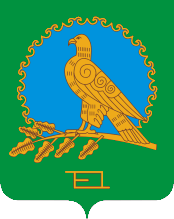               АДМИНИСТРАЦИЯСЕЛЬСКОГО ПОСЕЛЕНИЯАБДРАШИТОВСКИЙ  СЕЛЬСОВЕТМУНИЦИПАЛЬНОГО РАЙОНААЛЬШЕЕВСКИЙ РАЙОНРЕСПУБЛИКИ БАШКОРТОСТАН(АБДРАШИТОВСКИЙ  СЕЛЬСОВЕТАЛЬШЕЕВСКОГО  РАЙОНАРЕСПУБЛИКИ БАШКОРТОСТАН)СОСТАВ
комиссии по контролю за состоянием дымовых и вентиляционных каналов многоквартирных домов, оборудованных индивидуальным газовым оборудованиемПредседатель комиссии:Дунина З.Я.-  Глава СП Абдрашитовский сельсовет муниципального района                               Альшеевский район Республики БашкортостанСекретарь комиссии:Гиниатуллина Г.А. - управляющий  делами сельского поселения Абдрашитовский сельсовет                                    муниципального района Альшеевский район Республики БашкортостанЧлены комиссии:Самышин В.А.- начальник   Альшеевской комплексной службы филиала ПАО                               «Газпром газораспределение Уфа» в г. Белебее (по согласованию);   Афанасьева В.П. – главный специалист – муниципальный жилищный инспектор                                   Администрации муниципального района Альшеевский район                                     (по       согласованию);Муратхузин М.Р. - главный специалист по делам ГО и ЧС (по согласованию);Галиев Р.Т.- ст лейтенант полиции по МВД Альшеевского районаДадабаев И.М.  -  юрист  ООО УК «Раевская» (по согласованию);Шаяхметова Г.Р.- старшая по МКД № 6Демочко О.М.- старшая по МКД № 8